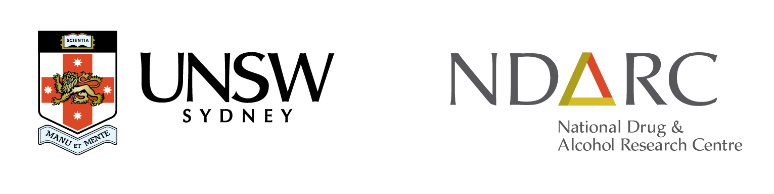 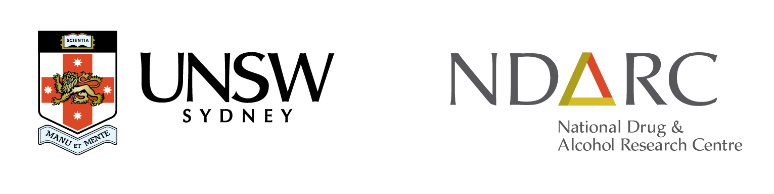 NDARC Higher Degree Research ScholarshipConditions of AwardEligibilityTo obtain an NDARC scholarship, applicants must meet the eligibility requirements for entry to a research higher degree program at UNSW, including the English language, qualifications and residency requirements.  NDARC scholarships are available to both Masters and PhD level applicants.Qualifications and qualification equivalenceEligibility for entry to a research higher degree program at UNSW, and therefore an NDARC scholarship, can be met in three ways:Applicants hold a four year Bachelor’s degree with Honours class 1 from an Australian institution or equivalent research qualification/experience. This qualification must be in a field relevant to the proposed area of research.Equivalence to UNSW Bachelor with Honours or Masters Degree (Research) (MRes) qualifications, which needs to be demonstrated on the basis of discipline expectations of academic achievement at this level. Section 5 of the Higher Degree Research Admissions and Pathways Guideline outlines the procedure for the assessment of the equivalence of academic qualifications.Equivalence to UNSW Bachelor with Honours or Masters Degree (Research) (MRes) qualifications on the basis of the applicant’s knowledge and skills, as demonstrated by her/his experience and outputs.ResidencyTo obtain an NDARC scholarship, applicants must meet the residency requirements relevant to UNSW scholarships. Specifically:applicants must be an Australian citizen, Australian Permanent Resident, or New Zealand citizen.applicants who have Australian permanent residency pending are eligible to apply for an NDARC scholarship and may be awarded a conditional scholarship. In this case, residency must be confirmed by no later than the census date of the commencing term.international applicants must meet international student visa requirements as specified by the Department of Immigration and Border Protection (DIBP), including the requirement to purchase and maintain a standard Overseas Student Health Cover (OSHC) approved by the Commonwealth Government Department of Health.Part-time scholarshipsPart-time scholarships are only approved in exceptional circumstances, such as significant carer or familial commitments or where medical conditions limit capacity to undertake full-time study.  Part-time scholarships are not available if a candidate is seeking the part-time status to undertake employment.  If you wish to be considered for a part-time scholarship, please email the Director of NDARC in the first instance to arrange a meeting to discuss your circumstances.  Also note that part-time stipends are taxable, and it is the applicant’s responsibility to organise their own taxation arrangements.Previous study and other scholarshipsApplicants who have already completed a higher degree, or a component of a higher degree, will not ordinarily be eligible for an NDARC scholarship, nor will applicants who already receive a primary scholarship stipend or tuition fee scholarship from any source, including UNSW, to support their candidature in an HDR Program at NDARC/UNSW.  Nevertheless, these conditions may be waived in some circumstances. If you wish to be considered for an NDARC scholarship under these conditions, please email the Director of NDARC in the first instance to arrange a meeting to discuss your situation.Conditions of ScholarshipStipendSuccessful applicants will be paid an income tax-free stipend of $30,000 per annum for 3 years. A 6-month extension may be possible depending on progress. This stipend will be paid fortnightly in accordance with the UNSW pay cycle.  If a candidate is successful in obtaining another scholarship, and that scholarship is of a lesser amount, s/he will be eligible for a top-up payment to ensure that they receive a stipend of $30,000 per annum. The stipend and timeframes are pro-rata for part-time and Masters candidates.Work and other incomeIt is UNSW's expectation that full-time HDR candidates will spend a minimum of 35 hours per week on their research. While candidates may choose to undertake employment during their candidature, it must not interfere with their research or their ability to undertake full-time study and cannot be accepted as grounds for an extension of the scholarship.  With the exception of work that is specified as a program requirement, an award holder with a student visa or some other visa type may undertake work unrelated to their program requirements consistent with the conditions of their visa.Leave EntitlementsPaid leave entitlements are only applicable for scholarship holders while they are enrolled. Unpaid entitlements are available for all candidates. Typical leave types are summarised in Appendix A. Given unanticipated events can happen, however, applicants are strongly encouraged to discuss their particular needs and circumstances at any time with their supervisors or the Director of NDARC.Professional Development and Capacity Building FundsSubject to availability successful applicants may also be eligible for up to $10,000 for professional development and up to $5,000 for associated research costs over the period of the higher degree candidature (pro-rata for part-time and Masters candidates).Appendix A – Scholarship leave types and entitlementsNote - Please check visa requirements before applying.Leave typeTime required to be completed for eligibilityApplication required?DurationSupporting documentation requiredScholarship and thesis submission date extended?Paid Annual LeaveN/ANo. This is managed directly with supervisor.Max. of 20 working days per year. Days may be accrued over the life of the award but will be forfeited when the scholarship is terminated.NoNoProgram leave in term blocks*N/AYes – see Variation to Candidature.3 monthsYes – please see Variation to Candidature.YesPaid Sick Leave/Carer’s leave <10 daysN/ANo. This is managed directly with supervisor.Max. of 10 working days per year. Days may be accrued over the life of the award but will be forfeited when the scholarship is terminated.NoNoPaid Sick Leave/Carer’s leave >10 working daysAfter completion of 12 months FTE of the award.Yes – email request to Candidature Management Officer if remaining enrolled, or Variation to Candidature if taking leave.60 working days combined total over the duration of the award. Can apply for further unpaid leave – see above.Yes - medical certificate, and any other supporting documentation.Yes.Scholarship extended in all cases, candidature only extended if candidate takes program leave.Paid Parental LeaveAfter completion of 12 months FTE of the award.Yes – email request to Candidature Management Officer if remaining enrolled, or Variation to Candidature if taking leave.60 working days combined total over the duration of the award. Can apply for further unpaid leave – see above.Yes - medical certificate, and any other supporting documentation.Yes.Scholarship extended in all cases, candidature only extended if candidate takes program leave.